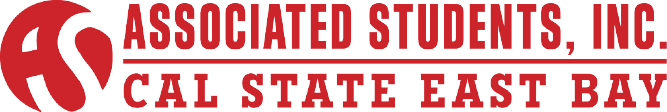 Board of Directors Special Meeting Minutes for October 15, 2014CALL TO ORDER: Executive Vice President Ibarra calls meeting to order at 12:12pmROLL CALLMembers Present 			Absent Members			GuestsThamar Fahad Alhathal		Keeret Uppal				Marc CochranMarie Alexandra R. Ibarra		Sharan KandasamyJordan Leopold			Kendrick AliHendrix Erhahon			Marguerite HinrichsHamdi Ghanim			Michael HedrickStephanie Luna			D. McKinneyDavid Lopez 				Martin CastilloLil Brown-ParkerDarrell BaileyACTION ITEM - Approval of the AgendaAmendment I: (Lopez) to change Action Item - CFAC Appointment to Committee Assignments as of October 15, 2014.Motion carries as Amended.Amendment II: (Alhathal) to table the Letter for the Student Success Fee to next meeting.Motion carries as Amended.Amendment III: (Alhathal) to add Action Item – Approval of Executive Director Job Description Motion carries as Amended.Motion: (Alhathal) to approve the agenda.Motion carries.ACTION ITEM - Approval of the October 8, 2014 MinutesAmendment I: (Alhathal) to table the approval the October 8, 2014 Minutes.Motion carries as Amended.PUBLIC COMMENT – Public Comment is intended as a time for any member of the public to address the board on any issues affecting ASI and/or the California State University, East Bay.
No Public comment.INFORMATION ITEMResolution on SIRFExecutive VP Ibarra and President Alhathal address the following;Ibarra briefly goes over Resolution on SIRF, Resolution regarding proposed California State Student  Association (CSSA) system wide fee known as the Student Involvement and Representation Fee (SIRF)President Alhathal reports the reason why Resolution on SIRF is being discussed. Executive VP Ibarra and President Alhathal attended the CSSA conference this past weekend. President Alhathal states that they have seen no process or transparency when it comes to the fee.Executive VP Ibarra states that as of last year apparently there are two ways of going about implementing this fee. They were going through board of trustees and were going to go through Legislation as well. However, Ibarra and Alhathal, noticed that they never had any approval or discussion or any agenda item regarding going to Legislation. Ibarra and Alhathal later found out that there was a draft of a Bill from February 2014 never included in the minutes. This past weekend Ibarra and Alhathal found out that the Bill was approved. The bill grants Board of Trustees to implement a voluntary fee. President Alhathal states that bill was passed in June 2014 and no one addressed that in any of the 5 meetings following the approval. East Bay has requested to move item from next month Board of Trustees to not approve the fee and to postpone it until a later date and Chancellor responded yesterday and item has been removed.  VP of Finance Leopold addresses his confusion about Bill. He asks, what is the Bill about and where is the Bill?Executive VP Ibarra states that the bill is an Assembly Bill and confirms that the bill is passed by assembly. She also confirms that the Bill allows CSSA the opportunity to implement fee with no guidelines stated. Information will be sent out to Board members so that they are award what the bill is about and the major concern is in Clause 3.Executive VP Ibarra then reads Resolution of SIRF. VP of Finance Leopold asks if the Bill was passed by both assembly and senate and if it passed senate than that means that Governor Brown signed and Ibarra confirmed that the Bill was passed by both and in that case it was signed by Governor Brown on September 20, 2014 and that is why it was brought up as a concern because actions were not notified.VP of Internal Affairs Erhahon expresses his surprise for such event getting to the point that it did and not have been discussed or formally voted on it.Co-Interim ED Brown-Parker asks if other campuses are proposing their own resolution that may or may not overlap with CSU East Bay’s resolution. President Alhathal addresses Brown-Parker’s question by stating that there are 12 campuses working on a resolution this week and next week. Some language for East Bay’s resolution was borrowed from CSU Chico. Letter for the Student Success Fee – A2E2 for  Board of Trustees19:30DISCUSSION ITEM   	A.   Make a difference day and Leadership Conference	President Alhathal addresses the following:President Alhathal expresses his concern with the way Student Life has requested fund as invoice for food. He understood that the relationship was going to be a partnership and not sponsorship. He states that the board has not been invited to any of the planning meetings. He believes he should get invited to the planning meeting as well as have access to the budget of both events to see what others are doing. Requests for funds were turned in for food for Leadership Conference and for shirts for Make a Difference Day. Overall President Alhathal did not like the way it was proposed. VP of Internal Affairs Erhahon expresses that he was invited to the initial planning meeting and what he understood is what is wanted from ASI is funding for the shirts and the fund as they have done in the past. He also mentions that he did not see any other way ASI can be more involved other than providing funding. Unknown ask if ASI is not going to offer sessions as done in the past.President Alhathal responds to unknown by stating that ASI has not been invited yet. He believes that if they do not get invited then the roll that ASI will take will be more of sponsorship rather than a partnership. Executive VP Ibarra then asks for clarification on which event is being discussed, Leadership Conference or Make a Difference Day. President Alhathal responds saying that both events are being discussed.  VP of Finance Leopold highly suggests that board attend the meetings and continue discussing ways in which ASI can collaborate whether it being one of the board members be host or having an activity during Make a Difference Day. He believes that there needs to be more discussion between both parties. Executive VP Ibarra asked VP of Internal Affairs Erhahon since he attended the meeting if there were anything about an invoice discussed and if they are talking about a partnership or a sponsorship.VP of Internal Affairs Erhahon responded that when he attended the meeting that shirt designs were already created and that vendors were being looked at for food. Executive VP Ibarra asks if ASI is having a sponsorship or partnership for these events.VP of Internal Affairs Erhahon expresses that he felt that it was more like sponsorship for funding and feels that idea of partnership and sponsorship is understood differently by both parties. He suggests that there should be more conversation so that they can establish what is really wanted from ASI; if a sponsorship which is providing money or a partnership meaning ASI getting involve with the planning, attending the meetings, providing suggestions, etc. For this reason he feels that there should be more conversation in order to clarify this. Associate VP, Student Affairs Castillo states that he believes it is very easy to put a contingency on whatever it is that the board would like to approve to say that it is contingent on being a true partnership or sponsorship. He mentions that last year these events were more successful since ASI was a partner. He also cautions the board that if they are going to commit to something really plan for attending the meetings and he reminds the board that not all positions are full and so someone is going to be stretched or given mores responsibilities. He states to the board that they make sure that what they are asking for that they can actually fulfill that. President Alhathal states that he had invited Patrick to speak at the meetings last week but that he did not show up and that the only thing that he got from Director, Student Life and Leadership Hinrichs was the invoices. He does not feel right about just being emailed an invoice and shirt design.Program Coordinator Cochran agrees with ASI’s definition of partnership and sponsorship. He feels that ASI did not get the proper acknowledgement at Al fresco. For the future he would like to make it clear visually to students and others what it is that the students provided via ASI.  He states that donating to someone’s event to make sure their event goes well is one thing but to be a partner it not only means sharing the spending but also acknowledgement at the end.President Alhathal states that ASI Board Members did not have a table at Al Fresco and that they actually had to fight to get a table. He thinks that such event is not acceptable. His concern is why is this happening?  Co-Interim ED Brown-Parker believes that it is good to communicate these types of concerns to the right people. She believes it should be determined who this issue should be brought up to in order that it can be resolved and things can move forward. On another note about Patrick not being at the meeting, she commented that Director, Student Life and Leadership Hinrichs spoke on his behalf and it is reflected in the minutes.  She addresses President Alhathal if that action did not satisfy his concerns; perhaps a follow up with Patrick is needed. Associate VP, Student Affairs Castillo asked to verify if ASI requested a table for Al Fresco just like everyone else did and if so, that should be brought up to Patrick to find out what happen with the table. He also wanted to address publicity and he thinks that ASI was well highlighted on the contributions it made in an article in the Pioneer newspaper. Associate VP, Student Affairs Castillo also wanted to note that the amount of money that was spent on the event was not the one requested. Him being part of the planning for Al Fresco, he states that having 3 main performers made it difficult to coordinate the event. He believes that having two or even just one performer would have been better just because they are constrained by the time, place, and manner. He believes that ASI should put a limit on how much funding is going to be contributed and that whatever that buys/pays for entertainment then that is it.  Programs Coordinator Cochran refers to the article Associate VP, Student Affairs Castillo mentioned by stating that the article came to be because a student wanted to do an article on the contribution that ASI did. He states that the article’s publicity of ASI mostly is about how ASI and Al Fresco go back a couple years ago in how ASI has participated in the Al Fresco celebration. The participation that he knows from ASI at Al Fresco is that of how Jonathan Stoll brought the entertainment. He believes that in the year 2008 was the greatest ASI contribution to Al Fresco. VP of Internal Affairs Erhahon comments that the article did in fact highlighted the contributions that ASI did for Al Fresco, the stage and the performers. He states that he is actually happy that the article came out because if ASI would have said it out of word of mouth than people probably would have just said that they were bragging.  President Alhathal states that they should address questions/concerns brought up in the next meeting. 36:10B.   Sexual Assault CampaignPresident Alhathal addresses the following:He states that he had his meeting with Professor last week. The professor asked that ASI move forward with the Sexual Assault Campaign and he also requested in specific that students should be leading this campaign. Associate VP, Student Affairs Castillo states that the campaign is named, “It’s on Us” and that all it is basically, students accessing this link where they can read and sign a proclamation that states that one is going to help educate and won’t just be a bystander. The link allows you sign using your name and the University name so that it shows that the university is saying that we are not part of sexual assault. He thanks ASI for leading this and states that RA’s in housing, Peer Advocates for Wellness, and GE advisors are also being involved so that this campaign be campus wide.  The pledge can also be posted on Facebook so that it shows you signed it and that is how it is being publicized. President Alhathal states that ASI will be starting the campaign but it will be brought up again to see who is doing what and things are not overlapped.38:46VIII.	ACTION ITEM –		A.  Approval of Committee Assignments as of October 15, 2014		Executive VP Ibarra yields the floor to President Alhathal to address the following:President Alhathal states since the Board members are the ones that sit on the committees they are the voting members; can they approve themselves?Executive VP Ibarra questions if that would be a conflict of interest.The Board discusses how they can approve the committee assignments.Co-Interim ED Brown-Parker states that Board members aren’t voting for themselves, they are acknowledging and approving the appointments. 		Motion: (Alhathal) to recognize the committee appointments as of October 15, 2014. President Alhathal states the committees and their assignments.Director, University Union Lopez states that he cannot meet on the committee on academic research because it conflicts with his class schedule but he can do the committee on instruction and curriculum. VP of Internal Affairs Erhahon states that for the Student Health Advisory Panel it is usually held the same time as the Board meeting so Hector Gutierrez will be able to fill in. VP of Finance Leopold states that he cannot make the committee on research.		Motion carries.		58:00		B. Action Item – Approval of Executive Director Job Description 		 Executive VP Ibarra yields the floor to President Alhathal to address the following:President Alhathal states that for the Executive Director Search committee the Board needs to approve the job description; only a few changes were made. Marketing Coordinator will no longer be a part of the ED job description.Administration function has been changed from 15% to 20%Financial function stays at 20%Personnel function stays at 20%Add 5% to the Board function.		Motion: (Alhathal) to approve the job description    as amended.		Motion carries.		1:01:57	VIIII. ROUNDTABLE REMARKS		  Luna: Thanks ASI for funding her Catholic Club event and thanks Student Life and 		           Leadership for helping to find a place on campus to have her event. She then continues  		  	  to invite everyone to the event and requests that all CSUEB faculty, staff, and students 			  where East Bay apparel to show school spirit. 		  Erhahon: The Catholic Club event is open to everyone it is not just limited to people 			  who are catholic.  Lopez: ASI Rush Week is officially over and he wants to thank everyone who partici-       was very special.		  Erhahon: Gives a shout out to Lopez because ASI Rush Week was really fun and he 		           could see all the hard work that he and Luna did.  Bailey: Thankful for the tailgate because it was a huge success. In terms of the Hallow-     een Basketball game, the Alumni Association is reaching out to CAL to find out if CAL and CSUEB can have a mixer prior to the game. Stay tuned for the location, date, and                                                               time.		  Leopold: Expresses his appreciation to the Board for all the hard work they have been 			  putting in lately.   Castillo: Greens to Go has been delayed for about a week by the health inspector so it     will now open October 27, 2014. Also, new food trucks are coming to campus and he      requests that all feedback be relayed back to him. The food trucks come Wednesdays             and Thursdays	from 11am-2pm. October 16, 2014 will be Castillo’s first day working out of the ED office, he will be there every Thursday. Brown- Parker: Thanks everyone who voted her into the Co-Interim ED position. If anyone needs to talk she is there to listen. Although, there is no Director of Legislative Affairs voter’s registration ends October 20, 2014, and reminds the Board that even though it isn’t a presidential election year, they still need to spread the word about the upcoming mid-term elections on November 4, 2014. Cochran: Acknowledges that this Board is a very mature group to handle all the transitions that have taken place. Just stay focused.		  Alhathal: ASI didn’t do voter’s registration because it started three days before school 			  started so nothing could be done without students. 		  Alhathal: Asks Castillo if they were considering food options for students in University		 	  Village because there is nothing close by to them.Castillo:  Most of the people who live in University Village are on campus during lunch and everything has been taken into consideration when it comes to them.		  Alhathal: Thanks the Board for staying strong and focusing on school first.		  Ibarra: Thanks everyone for their patience in the rough time period. 1:26	VX. ADJOURNMENT 		Meeting adjourned at 1:26PM.		Minutes Reviewed by:		Executive Vice President		Name: Marie Alexandra R. Ibarra		Minutes approved on:		Date: